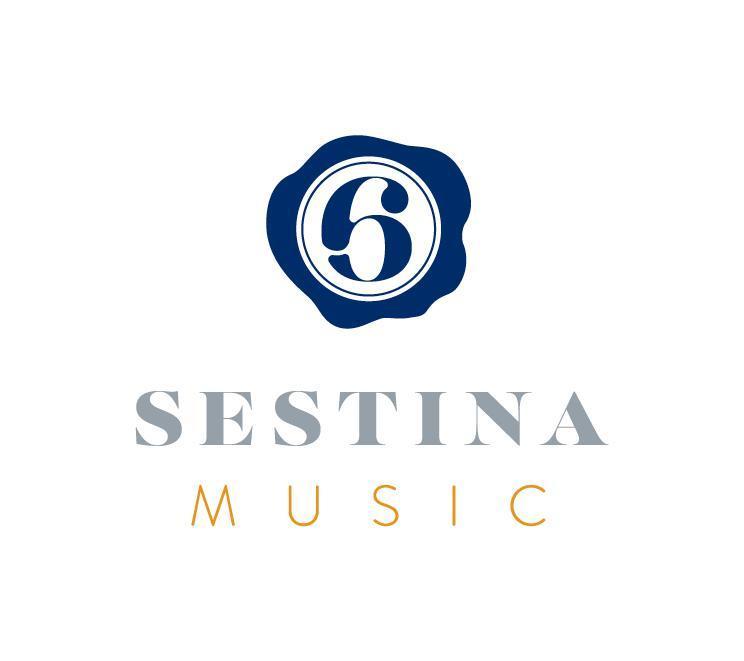 To become a Friend, please complete this form and return it to us at info@sestinamusic.com along with a standing order mandate (below). Alternatively, you can make a bank transfer using the details below. Name:Address:Contact no:Email:Please indicate your level of support:Gold: €144 (€12/month)	☐       Silver: €72 (€6/month)	☐     Please tell us how you would like to be credited in our programmes and on our website: ____________________________________________________Thank you for your support!Standing order mandateTo the Manager of _______________________ BankBank Address:I/we authorise and request you to debit my/our account:Account name:__________________________________Sort code:________________Account number:_________________BIC: ________________________IBAN: _________________________And to credit Sestina Music, Bank of Ireland, Moville, Co. DonegalBIC: BOFIIE2DIBAN: lE35 BOFI 9049 9075 5806 36Amount of first payment €________________Date of first payment _________________Amount of usual payment € ________________Date of last payment ☐ ________________or continue until further notice ☐Frequency of payment: ☐ monthly	☐ annuallyDay and month of usual payment ____________________Name:_______________________				Date:________________Signed:_________________________